АДМИНИСТРАЦИЯ  СПАССКОГО СЕЛЬСОВЕТА                                  САРАКТАШСКОГО РАЙОНА ОРЕНБУРГСКОЙ ОБЛАСТИП О С Т А Н О В Л Е Н И Е _________________________________________________________________________________________________________ 23.12.2020 				с.  Спасское			        № 70-пОб администраторе доходов муниципального образования Спасский сельсовет	В соответствии с решением Совета депутатов муниципального образования Спасский сельсовет Саракташского района Оренбургской области № 164 от 25.12.2019 года «О бюджете Спасского сельсовета на 2020  и на плановый период 2021 и 2022 годов »:Основные характеристики местного бюджета на 2020 год и на плановый период 2021 и 2022 годов являются:1. Закрепить за муниципальным образованием Спасский сельсовет код администратора – 235.     2. За администратором 235 закрепить перечень главных администраторов доходов  местного бюджета дополнить абзацем следующего содержания:    3. Настоящее постановление вступает в силу  с момента подписания и распространяется на правоотношения возникшие с 23 декабря 2020 года.    4.Контроль исполнения настоящего постановления оставляю за собой.Врио главы муниципального образования			         С.А.ЦыпинаРазослано: администрации р-на, прокуратуру, федеральное казначейство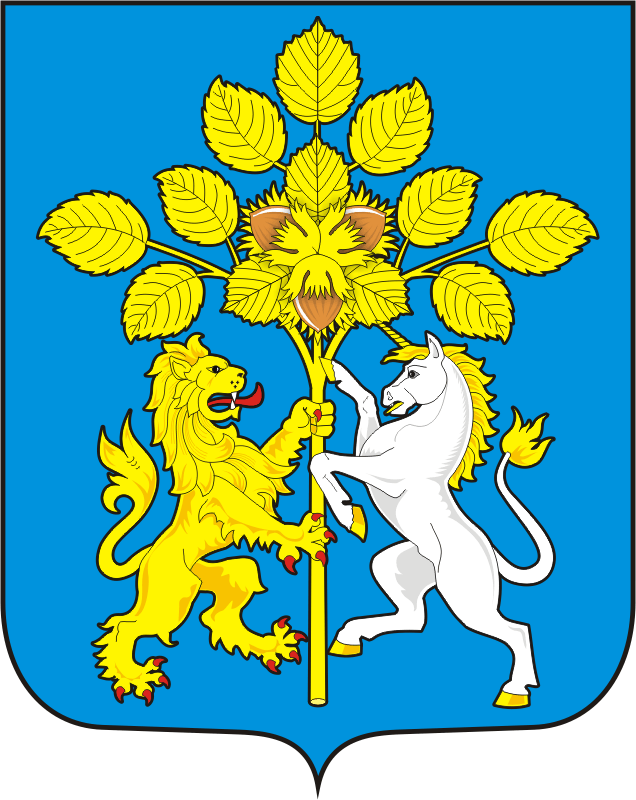 КВСРКодНаименование2350 00 00000 00 0000 000Администрация  Спасского сельсовета235202 25576 10 0000 150Субсидии бюджетам сельских поселений на софинансирование капитальных вложений в объекты государственной (муниципальной) собственности в рамках обеспечения комплексного развития сельских территорий 235202 29999 10 0000 150Прочие субсидии бюджетам сельских поселений235117 150301 00 004 150Инициативные платежи, зачисляемые в бюджеты